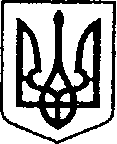 П Р О Т О К О Л № 23Засідання міської комісії з питань ТЕБ та НС 28 грудня 2020 р.									м. НіжинГоловує: Перший заступник міського голови з питань діяльності виконавчих органів ради.На засіданні присутні: члени комісії (за списком) та запрошені.Порядок денний:Про виконання заходів щодо запобігання розповсюдженню коронавірусної інфекції на території Ніжинської територіальної громади. (Кодола О.М.)Про затвердження плану заходів щодо запобігання загибелі людей на водних об’єктах Ніжинської територіальної громади у зимовий період 2020/2021 року. (Чуйко М.А.)Про заходи щодо безпечного пропуску льодоходу, повені та дощових паводків у весняний період 2021 року. (Чуйко М.А.)Про затвердження плану роботи комісії на 2021 рік. (Чуйко М.А.)Про виконання заходів щодо запобігання розповсюдженню коронавірусної інфекції на території Ніжинської територіальної громади. Відповідно до постанови Кабінету Міністрів України від 09.12.2020 року №1236 «Про встановлення карантину та запровадження обмежувальних протиепідемічних заходів з метою запобігання поширенню на території України гострої респіраторної хвороби COVID-19, спричиненої коронавірусом SARS-CoV-2», рішень позачергового засідання обласної комісії з питань ТЕБ та НС № 51 від 11.12.2020р., та з урахуванням обговорення комісія вирішила:Вжити заходів щодо виконання протиепідемічних обмежень, згідно рішень позачергового засідання обласної комісії з питань ТЕБ та НС (протоколу № 51), в тому числі зміни режимів роботи суб’єктів господарювання, комунальних підприємств, органів місцевого самоврядування, проведення заходів контролю дотримання вимог і обмежень, пов’язаних з запобіганням поширення коронавірусної хвороби СOVID-19. З метою обмеження скупчення осіб в транспорті та на шляхах прямування на роботу (з роботи) опрацювати запровадження графіків роботи підприємств, установ, організацій які передбачають різний час початку  (закінчення) їх роботи, та застосування гнучкого режиму робочого часу, позмінну або дистанційну роботу.Роботу виконавчого комітету Ніжинської міської ради на період з 11 по 22 січня 2021 року продовжити в режимі відповідно до колективного договору між адміністрацією виконавчого комітету Ніжинської міської ради Чернігівської області і трудовим колективом виконавчих органів виконавчого комітету Ніжинської міської ради Чернігівської області, виконавчих органів апарату виконавчого комітету міської ради та їх структурних підрозділів р/н 36 від 15.09.2016 р. без застосування режиму дистанційної роботи.Посилити проведення інформаційно-роз’яснювальної роботи через засоби масової інформації серед населення щодо профілактичних заходів протидії поширення корона вірусної хвороби і можливих наслідків захворювання та інформації щодо динаміки епідемічної ситуації і забезпечення закладів охорони здоров’я.Про затвердження плану заходів щодо запобігання загибелі людей на водних об’єктах Ніжинської територіальної громади у зимовий період 2020/2021 року. (Чуйко М.А.)За результатом доповіді комісія вирішила:1. Затвердити План заходів щодо запобігання загибелі людей на водних об’єктах Ніжинської територіальної громади у зимовий період 2020/2021 року (додається).2. Керівникам структурних підрозділів виконавчого комітету Ніжинської міської ради, міських управлінь, організацій і підприємств забезпечити безумовне і своєчасне виконання в повному обсязі виконання Плану заходів щодо запобігання загибелі людей на водних об’єктах Ніжинської територіальної громади у зимовий період 2020/2021 року.3. Про хід виконання Плану заходів щодо запобігання загибелі людей на водних об’єктах Ніжинської територіальної громади у зимовий період 2020/2021 року поінформувати комісію через відділ з питань надзвичайних ситуацій, цивільного захисту населення, оборонної та мобілізаційної роботи виконавчого комітету Ніжинської міської ради.Про заходи щодо безпечного пропуску льодоходу, повені та дощових паводків у весняний період 2021 року. (Чуйко М.А.)За результатом доповіді та з урахуванням обговорення комісія вирішила:1. Затвердити План дій міських управлінь, організацій і підприємств, щодо підготовки до пропуску льодоходу, повені та дощових паводків у весняний період 2021 року на території Ніжинської територіальної громади (додається).2. Керівникам структурних підрозділів виконавчого комітету Ніжинської міської ради, міських управлінь, організацій і підприємств забезпечити безумовне і своєчасне виконання в повному обсязі виконання Плану під їх персональну відповідальність.3. Про хід виконання плану підготовки до пропуску льодоходу, повені та дощових паводків у 2021 році поінформувати комісію через відділ з питань надзвичайних ситуацій, цивільного захисту населення, оборонної та мобілізаційної роботи виконавчого комітету Ніжинської міської ради до 01 березня 2021року.Про затвердження плану роботи комісії на 2021 рік. (Чуйко М.А.)За результатом доповіді комісія вирішила:1. План роботи комісії на 2021 рік затвердити.2. Структурним підрозділам виконавчого комітету Ніжинської міської ради, міським управлінням, організаціям і підприємствам забезпечити своєчасну підготовку та подання до відділу з питань надзвичайних ситуацій, цивільного захисту населення, оборонної та мобілізаційної роботи виконавчого комітету Ніжинської міської ради матеріалів стосовно питань розгляду комісією.Головуючий на засіданні комісії ТЕБ та НС		                 Ф.І.ВовченкоВідповідальний секретар комісії                		                  А.П.Іваницький